Hver morgen ser vi på Salabys julekalender på nettet. Stykket handler om førjulstiden og alle de spennende tinga som skjer i en familie første jula etter 2.verdenskrig. Kalenderen gir masse læring, ting å under seg over og en forståelse for at vi er heldige som i dag bor i et fritt og trygt land.Vi prøver å få til en liten førjulsopptreden for beboerne på omsorgsboligene siste uka før jul. Tirsdag legger vi derfor inn en ekstra korøving.Mandag og tirsdag har jeg feriedager, og Vigdis er vikar. Jeg legger inn noen juleforberedelser. Elevene baker (og smaker) julekaker mandag, og de ser julefilm tirsdag. I tillegg legger vi inn litt ekstra K&H og lager noen juleting denne og neste uke.Hurra! Neste uke tar vi jammen leksefriHver morgen ser vi på Salabys julekalender på nettet. Stykket handler om førjulstiden og alle de spennende tinga som skjer i en familie første jula etter 2.verdenskrig. Kalenderen gir masse læring, ting å under seg over og en forståelse for at vi er heldige som i dag bor i et fritt og trygt land.Vi prøver å få til en liten førjulsopptreden for beboerne på omsorgsboligene siste uka før jul. Tirsdag legger vi derfor inn en ekstra korøving.Mandag og tirsdag har jeg feriedager, og Vigdis er vikar. Jeg legger inn noen juleforberedelser. Elevene baker (og smaker) julekaker mandag, og de ser julefilm tirsdag. I tillegg legger vi inn litt ekstra K&H og lager noen juleting denne og neste uke.Hurra! Neste uke tar vi jammen leksefri!Øveorda uke 50.å være Det er lurest å være snill. Det var veldig kaldt å være ute.vært              Har du vært ute?              Nei, jeg har vært i svømmehallen.     hver Jeg spiser frokost hver dag. Hver eneste elev løp rundt banen.hvertHvert eneste år har vi sommerferie.Hvert eneste barn gikk på skolen.vert En vert er en som har invitert til selskap eller fest.Vertinne, vertskapUKEPLAN FOR 3. KLASSE UKE 50 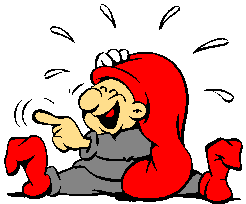 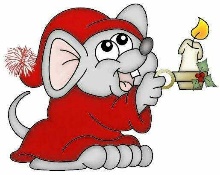 UKEPLAN FOR 3. KLASSE UKE 50 UKEPLAN FOR 3. KLASSE UKE 50 Mandag9.12.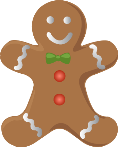 Oppstart, planbok mmSalabys julekalender3.kl ma/4.kl. eng 4.kl. ma/3.kl. eng LEKSE TIL TIRSDAG:Lesing: s.84 Flukten fra Egypt. Les høyt flere ganger. Gjenfortell hva du har lest.Ukelekse finskrift: Gjør en side.Ukelekse engelsk: Stairs texbook, p. 44-45Ukas gloser: Øv godt på norsk og engelsk.Øveord: være-vært, hver-hvert, vertMandag9.12.Nye leselekserTema: JulebakstElevene lager kaker fra bunnen av, veier og målerLEKSE TIL TIRSDAG:Lesing: s.84 Flukten fra Egypt. Les høyt flere ganger. Gjenfortell hva du har lest.Ukelekse finskrift: Gjør en side.Ukelekse engelsk: Stairs texbook, p. 44-45Ukas gloser: Øv godt på norsk og engelsk.Øveord: være-vært, hver-hvert, vertTirsdag10.12.3.kl. ma/4.kl. eng Salabys julekalenderNorsk - JulefilmLEKSE TIL ONSDAG:Lesing: s. 85. Les høyt flere ganger. Gjenfortell hva du har lest.Matte: Gjør minst en side videre, eller gjør en side du forstår.Øv litt på gloser og på ukas øveord.Tirsdag10.12.3.kl. SFO/HJEMEkstra korøving4.kl. arbeidsplan med norsk,         engelsk, matteEkstra korøving i løpet av dagenLEKSE TIL ONSDAG:Lesing: s. 85. Les høyt flere ganger. Gjenfortell hva du har lest.Matte: Gjør minst en side videre, eller gjør en side du forstår.Øv litt på gloser og på ukas øveord.Onsdag11.12.3.kl. eng/4.kl. ma 4.kl.KRLE/3.kl. samtale m/helsesøster kropp/helseMusikk LEKSE TIL TORSDAG:Lesing: s.86. Les høyt flere ganger. Gjenfortell hva du har lest.Øv godt på engelskleksa, les og oversett til norsk.Gym: Husk gymtøy og gode sko! Håndkle til dem som vil dusje.Onsdag11.12.Salabys julekalenderNorsk Norsk Kor 1.-7.kl. LEKSE TIL TORSDAG:Lesing: s.86. Les høyt flere ganger. Gjenfortell hva du har lest.Øv godt på engelskleksa, les og oversett til norsk.Gym: Husk gymtøy og gode sko! Håndkle til dem som vil dusje.Torsdag12.12.Norsk Salabys julekalenderKRLE Matte LEKSE TIL FREDAG:Lesing: s.87-88. Les høyt flere ganger. Gjenfortell hva du har lest.Ukegloser: Husker du glosene nå?Ukas øveord: Husker du hvordan orda skrives?Ukelekse engelsk: Stairs texbook, p. 44-45Torsdag12.12.Samf.f.Gym GymLEKSE TIL FREDAG:Lesing: s.87-88. Les høyt flere ganger. Gjenfortell hva du har lest.Ukegloser: Husker du glosene nå?Ukas øveord: Husker du hvordan orda skrives?Ukelekse engelsk: Stairs texbook, p. 44-45Fredag13.12.K&H K&H Salabys julekalenderUkesjekkFelles matpakkelunsjEngelske gloser: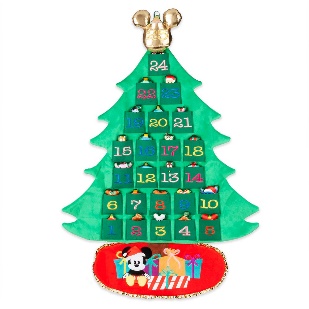 hear - hørgo to bed – gå til sengssleepy – søvnigjingle bells – bjelleklangtoys - lekerFredag13.12.Hjem/SFOGod helg!Engelske gloser:hear - hørgo to bed – gå til sengssleepy – søvnigjingle bells – bjelleklangtoys - lekerFagMål 3.klasse uke 50Kan noeKan godtNorskVi fortsetter å øve på en god og tydelig håndskrift:Jeg blander ikke små og store bokstaver tilfeldig når jeg skriver. Jeg øver på rett høyde på bokstavene mine, og jeg skriver orda nede på linja.Jeg har lært hva øveorda våre betyr: være-vært, hver -hvert, vertMatteVi øver videre på divisjon.Jeg forstår at divisjon og multiplikasjon er omvendte regneoperasjoner.Jeg regner enkle divisjonsstykker.EngelskJeg kan flere ord om jul på engelsk.Jeg vet når jeg skal si – there is /there areSosiale ferdigheterJeg lytter til beskjeder og følger dem raskt når jeg har vikar mandag/tirsdag.Jeg husker å rekke opp handa og venter på min tur.Kommentarer fra skolenKommentarer fra hjemmetHjemmets underskrift: Hjemmets underskrift: Hjemmets underskrift: UKEPLAN FOR 4. KLASSE UKE 50UKEPLAN FOR 4. KLASSE UKE 50UKEPLAN FOR 4. KLASSE UKE 50Mandag9.12.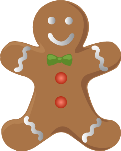 Oppstart, planbok, mmSalabys julekalender3.kl ma/4.kl. eng 4.kl. ma/3.kl. eng LEKSE TIL TIRSDAG:Lesing: s.85 Les høyt flere ganger. Gjenfortell hva du har lest.Ukelekse finskrift: Gjør en side.Ukelekse engelsk: Stairs textbook, p. 52-53Ukas gloser: Øv godt på norsk og engelsk.Øveord: være-vært, hver-hvert, vertMandag9.12.Nye leselekserTema: JulebakstElevene lager kaker fra bunnen av, veier og målerLEKSE TIL TIRSDAG:Lesing: s.85 Les høyt flere ganger. Gjenfortell hva du har lest.Ukelekse finskrift: Gjør en side.Ukelekse engelsk: Stairs textbook, p. 52-53Ukas gloser: Øv godt på norsk og engelsk.Øveord: være-vært, hver-hvert, vertTirsdag10.12.3.kl. ma/4.kl. engSalabys julekalenderNorsk - JulefilmLEKSE TIL ONSDAG:Lesing: s. 86. Les høyt flere ganger. Gjenfortell hva du har lest.Matte: Gjør en side videre, eller gjør en side du forstår..Øv litt på gloser og på ukas øveord.Tirsdag10.12.3.kl. SFO/HJEM4.kl. arbeidsplan med norsk,          engelsk, matteEkstra korøving i løpet av dagenLEKSE TIL ONSDAG:Lesing: s. 86. Les høyt flere ganger. Gjenfortell hva du har lest.Matte: Gjør en side videre, eller gjør en side du forstår..Øv litt på gloser og på ukas øveord.Onsdag11.12.3.kl. eng/4.kl. ma KRLE Musikk LEKSE TIL TORSDAG:Lesing: s.87 +halve s. 88. Les høyt flere ganger. Gjenfortell hva du har lest. Gjenfortell hva du har lest.Øv godt på engelskleksa, les og oversett til norsk.Gym: Husk gymtøy og gode sko! Håndkle til dem som vil dusje.Onsdag11.12.Salabys julekalenderNorsk Norsk Kor 1.-7.kl. LEKSE TIL TORSDAG:Lesing: s.87 +halve s. 88. Les høyt flere ganger. Gjenfortell hva du har lest. Gjenfortell hva du har lest.Øv godt på engelskleksa, les og oversett til norsk.Gym: Husk gymtøy og gode sko! Håndkle til dem som vil dusje.Torsdag12.12.Salabys julekalenderNorsk KRLE Matte LEKSE TIL FREDAG:Lesing: resten s.88+s89 Les høyt flere ganger. Gjenfortell hva du leste.Ukegloser: Husker du glosene nå?Ukas øveord: Husker du hvordan orda skrives?Ukelekse engelsk: Stairs textbook, p. 52-53Torsdag12.12.Samf.f.GymGymLEKSE TIL FREDAG:Lesing: resten s.88+s89 Les høyt flere ganger. Gjenfortell hva du leste.Ukegloser: Husker du glosene nå?Ukas øveord: Husker du hvordan orda skrives?Ukelekse engelsk: Stairs textbook, p. 52-53Fredag13.12.K&H K&H Salabys julekalenderUkesjekkFelles matpakkelunsjEngelske gloser:tired – trøttknocks on – banker påsomeone - noenbetter – bedreshoot - skyteFredag13.12.Hjem/SFOGod helg!Engelske gloser:tired – trøttknocks on – banker påsomeone - noenbetter – bedreshoot - skyteFagMål 4.klasse uke 50Kan noeKan godtNorskVi fortsetter å øve på en god og tydelig håndskrift:Jeg blander ikke små og store bokstaver tilfeldig når jeg skriver. Jeg øver på rett høyde på bokstavene mine, og jeg skriver orda nede på linja.Jeg har lært hva øveorda våre betyr: være-vært, hver -hvert, vertMatteVi øver videre på divisjon.Jeg forstår at divisjon og multiplikasjon er omvendte regneoperasjoner.Jeg regner enkle divisjonsstykker.EngelskJeg vet at personlig pronomen (personal pronouns) på engelsk er –I, you, he, she, it, we, you theyMy, your, his, her, our,  theirJeg øver på verbet –to beSosiale ferdigheterJeg lytter til beskjeder og følger dem raskt når jeg har vikar mandag/tirsdag.Jeg husker å rekke opp handa og venter på min tur.Kommentarer fra skolenKommentarer fra hjemmetHjemmets underskrift: Hjemmets underskrift: Hjemmets underskrift: 